ИНФОРМАЦИОННОЕ ИЗВЕЩЕНИЕ О ВОЗМОЖНОМ УСТАНОВЛЕНИИ ПУБЛИЧНОГО СЕРВИТУТАВ соответствии с п. 1 ст. 39.37, п.5 ст. 39.38, ст. ст. 39.39 – 39.42 Земельного кодекса Российской Федерации Администрация Чудовского муниципального района Новгородской области информирует граждан и юридических лиц о возможном установлении публичного сервитута  в целях размещения существующего инженерного сооружения – объекта электросетевого хозяйства.Публичный сервитут устанавливается на основании ходатайства Публичного акционерного общества «Россети Северо – Запад» (ПАО «Россети Северо – Запад»), собственника объекта электросетевого хозяйства.«ВЛ - 0,4 кВ Л-2 от КТП Стеремно-1 (ВЛ - 10 кВ Л-1 ПС Оскуй)»Испрашиваемый срок публичного сервитута – 49 лет. Испрашиваемая площадь публичного сервитута – 1185 кв. м.Кадастровые номера земельных участков, в отношении которых испрашивается публичный сервитут и границы которых внесены в Единый государственный реестра недвижимости: 53:20:0503301:87 - Новгородская область, Чудовский район, Грузинское сельское поселение, д.Стеремно, пер.Луговой, на земельномучастке расположено здание, жилой дом 4;53:20:0503301:91 - Новгородская область, Чудовский район, Грузинское сельское поселение, д.Стеремно, пер.Майский, д.4;53:20:0503301:214 - Новгородская область, Чудовский район, Грузинское сельское поселение, д.Стеремно, пер.Майский, земельный участок 3;публичный сервитут устанавливается в отношении земель, расположенных в границах кадастровых кварталов:земли кадастрового квартала 53:20:0503301 - Новгородская область, р-н Чудовский «ВЛ - 0,4 кВ Л-3 от КТП Стеремно-1 (ВЛ - 10 кВ Л-1 ПС Оскуй)»Испрашиваемый срок публичного сервитута – 49 лет. Испрашиваемая площадь публичного сервитута – 1027 кв. м.Кадастровые номера земельных участков, в отношении которых испрашивается публичный сервитут и границы которых внесены в Единый государственный реестра недвижимости: 53:20:0503301:5 - Новгородская область, р-н Чудовский, д. Стеремно, ул. Ветеранов, д.4;53:20:0503301:57 - Новгородская область, р-н Чудовский, д Стеремно, ул Ветеранов, д 2;53:20:0503301:75 - Новгородская область, р-н Чудовский, д Стеремно, з/у 1;публичный сервитут устанавливается в отношении земель, расположенных в границах кадастровых кварталов:земли кадастрового квартала 53:20:0503301 - Новгородская область, р-н Чудовский.Правообладатели земельных участков, в отношении которых испрашивается публичный сервитут, если их права не зарегистрированы в Едином государственном реестре недвижимости, в течение пятнадцати дней со дня опубликования настоящего сообщения, подают в Администрацию Чудовского муниципального района заявления об учете их прав (обременений прав) на земельные участки с приложением копий документов, подтверждающих эти права (обременения прав). В таких заявлениях указывается способ связи с правообладателями земельных участков, в том числе их почтовый адрес и (или) адрес электронной почты. Правообладатели земельных участков, подавшие такие заявления по истечении указанного срока, несут риски невозможности обеспечения их прав в связи с отсутствием информации о таких лицах и их правах на земельные участки. Такие лица имеют право требовать от обладателя публичного сервитута плату за публичный сервитут не более чем за три года, предшествующие дню направления ими заявления об учете их прав (обременений прав).Адрес, по которому заинтересованные лица могут ознакомиться с поступившими ходатайствами об установлении публичного сервитута и прилагаемым к нему описанием местоположения границ публичного сервитута, подать заявление об учете прав на земельные участки, а также срок подачи указанных заявлений, время приема заинтересованных лиц для ознакомления с поступившими ходатайствами об установлении публичного сервитута:Администрация Чудовского муниципального района, 174210, Новгородская область, Чудовский район, г.Чудово, ул.Некрасова, д.24а, каб.15, в течении 15 (пятнадцати) дней со дня опубликования сообщения.Официальные сайты в информационно-телекоммуникационной сети «Интернет», на котором размещается сообщение о поступившем ходатайстве об установлении публичного сервитута:сайт Администрации Грузинского сельского поселения в информационно-телекоммуникационной сети «Интернет»: adm-gruzino.gosuslugi.ru.Реквизиты решения об утверждении документа территориального планирования:Решение Совета депутатов Грузинского сельского поселения от 27.12.2021 №58 «Об утверждении Генерального плана Грузинского сельского поселения».Сведения об официальном сайте в информационно-телекоммуникационной сети «Интернет», на котором размещены утвержденные документы территориального планирования:сайт Администрации Грузинского сельского поселения в информационно-телекоммуникационной сети «Интернет»: adm-gruzino.gosuslugi.ru.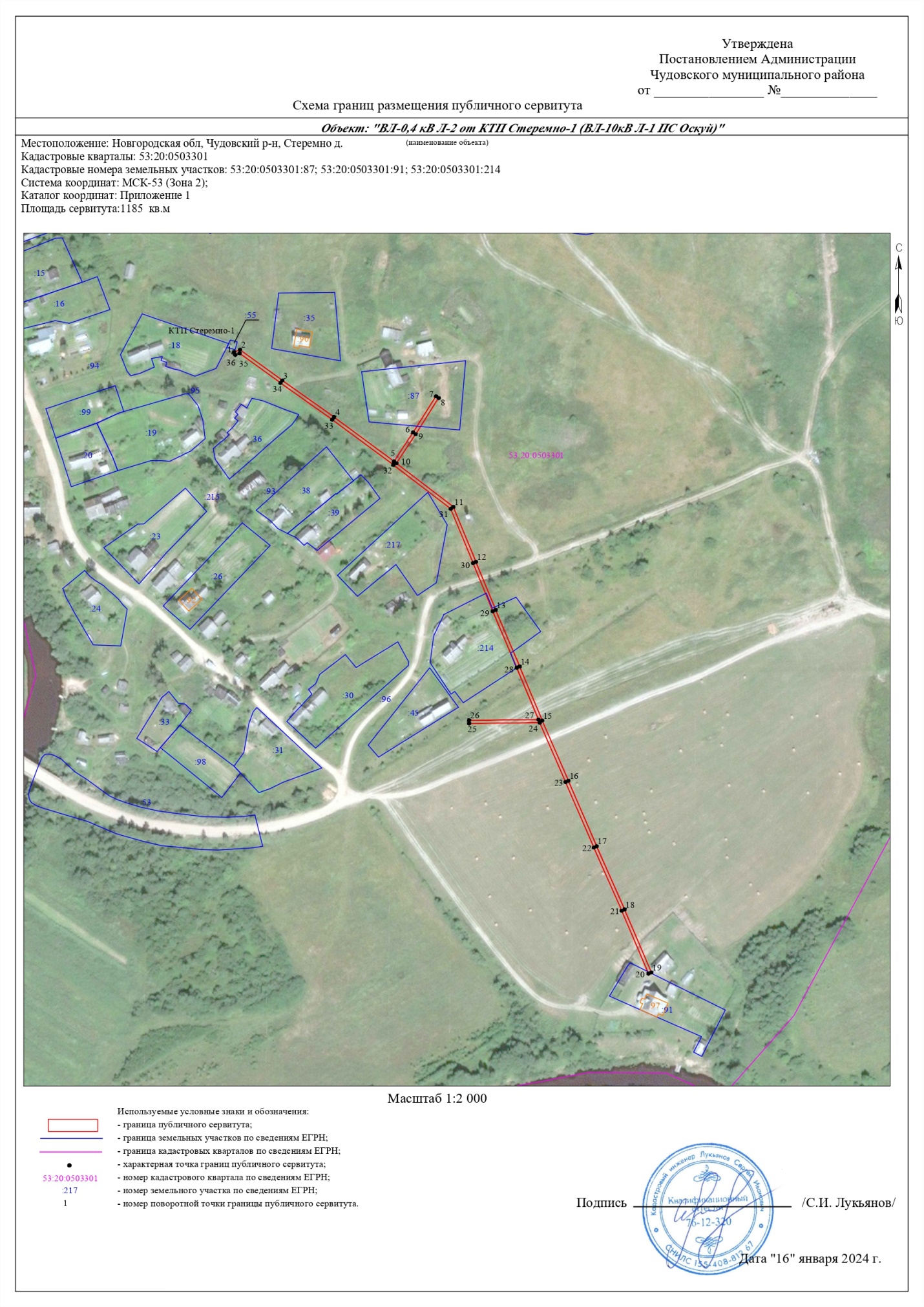 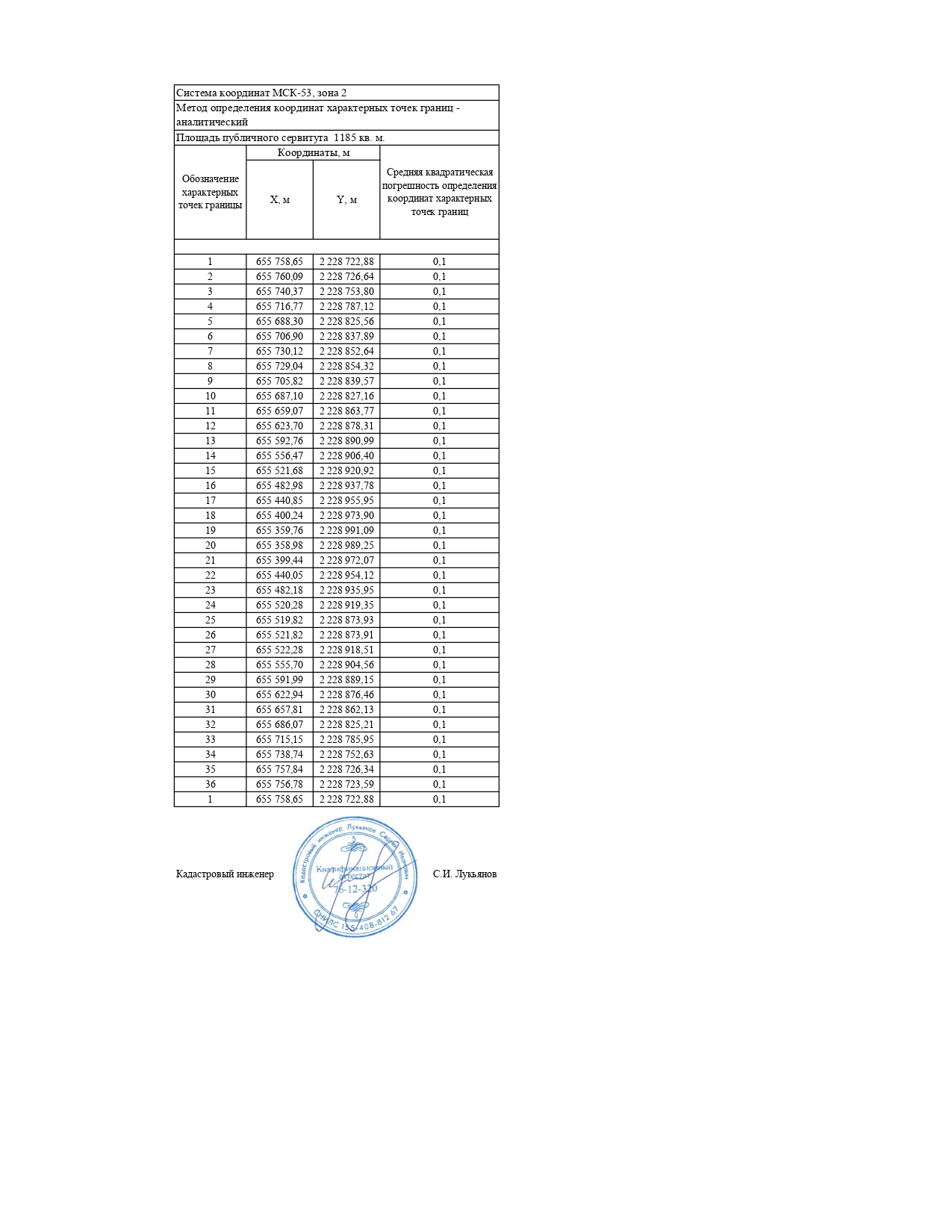 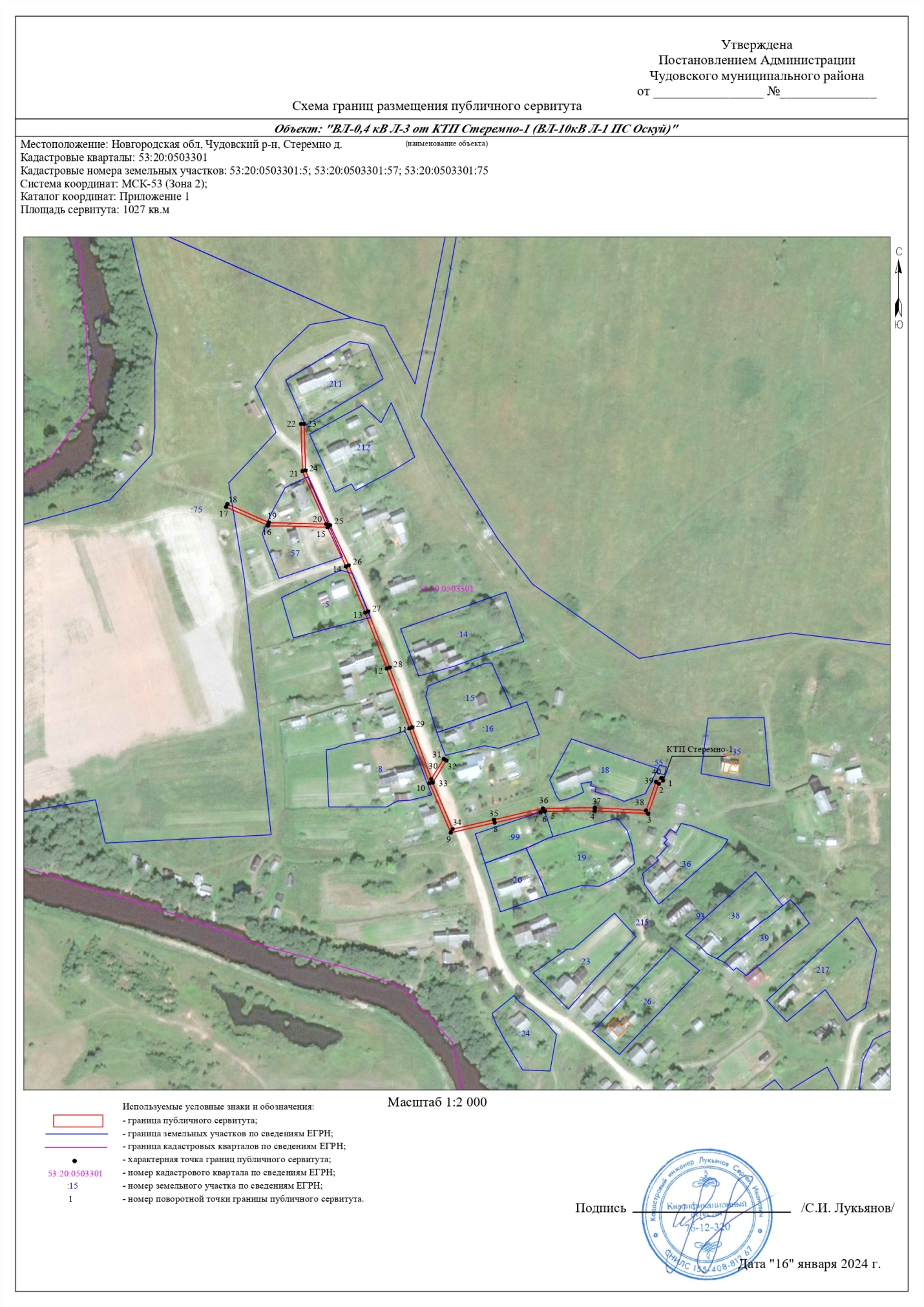 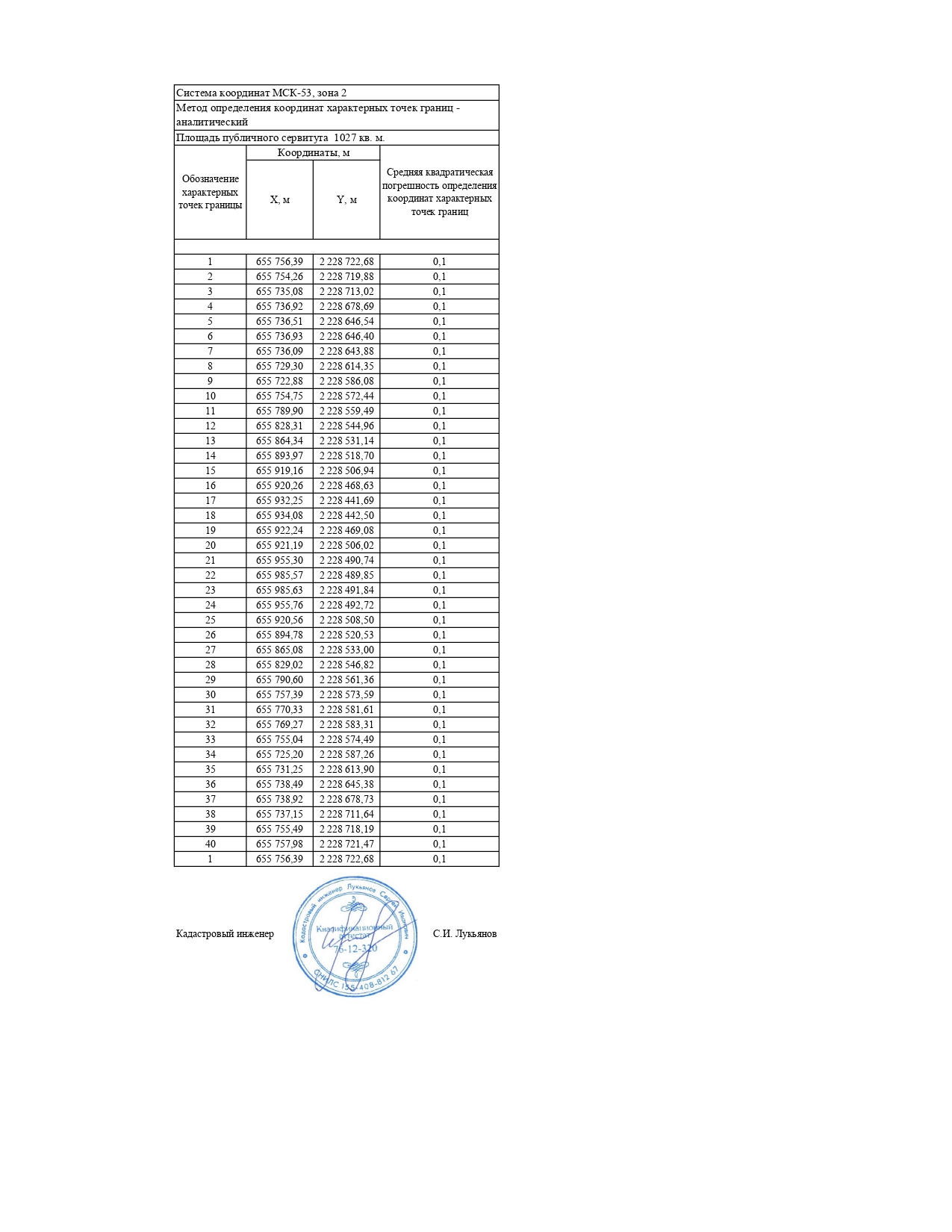 